MALTA  	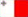 RiferimentoEURES Malta Ref. 385309MansioneDraughtsperson - AutoCAD 2D/3D Ref. 385309Draughtsperson - AutoCAD 2D/3D Ref. 385309
Contract Type: Fixed-Term Contract
Job description:
The AquaBioTech Group is seeking to employ a Draftsperson with experience with AutoCAD 2D/3D software for the design engineering of Recirculation Aquaculture Systems (RAS) and for other related projects.
The position requires personnel with a solid background of knowledge and experience within AutoCAD 3D design, with the additional knowledge and experience within pumps, water treatment industries and any experience within an aquatic environment, which would be an asset, but not essential.
The candidate must also be able to speak and write fluently in English.
The responsibilities of the successful candidate are outlined as follows:
The role requires a solid background in design principles and in 2D/3D AutoCAD design. Knowledge or experience of aquatic and water treatment industries would be an asset, but not essential.The position requires a variety of responsibilities:
• Following specifications and calculations to create technical 2D drawings and 3D models for complex projects.
• Preparation of rough sketches as well as detailed work with CAD systems.
• Communicating and collaborating with Architects, Mechanical and Electrical Engineers, and other specialists as part of the design process. Incorporating the design efforts of the team and knowledge gained into drawings.
• Developing bill of quantities and assisting the Team with design cost estimates.
• Ensuring that the Company’s drawing management standards are employed in the work and ensuring that such designs are adequately referenced according to procedures, stored, and appropriately communicated to third parties.
• Keep up to date on the industry and engineering standards through research and be flexible to employ the knowledge learned in the assigned work.
• Ensuring that the technical direction of the Head, Architecture, BIM & Drawing Management is always followed.
• Execute other duties as may be assigned by the COO (Engineering), CEO and Directors of the Company from time to time.
The selected candidate will have a number of concurrent development assignments to develop and work on in juxtapose but will also be expected to become involved in the overall marketing and promotion of AquaBioTech Group’s services so as to ensure that a continuous stream of work comes into the company.
Reporting directly to the Head of Architects Unit, the position is demanding requiring a person who is highly motivated and self- organised.
The selected person must be prepared to work to tight deadlines in isolated and multi- functional projects and in conjunction with a team of international staff based at our head-office based in Malta, as well as staff who are based at the project sites.
Requirements
The successful candidate will have a technical degree or higher diploma, specialising in CAD design. The candidate must have direct experience in the use of CAD software packages and familiarity with 3D modelling tools. They will also need to possess proven experience as a draftsperson, having been involved in large projects with tight development deadlines.
The selected candidate will have to speak and write English, have a firm grasp of mathematics, engineering, and the presentation of technical information. They will also need to possess strong communication skills, be able to work under pressure and have a positive attitude. Ability to take decisions based on designs, and ability to work well in a team as well as on own initiative
The selected candidate must have a clear passport with no travel restrictions or legal convictions and be in possession of a clean driving licence.
Applicants must be prepared to travel at short notice as part of international assignments the company is awarded.
Training provided: In-house Any assistance with accommodation/relocation: The successful candidate will be offered a long-term, fixed-term contract with the company. The starting package offered for this position will be structured largely upon the chosen candidate, reflecting the experience the candidate brings to the company, but also in line with the cost of living in Malta and could include an accommodation package, if required.
Salary: Eur 23.000 – 28.000 How will the interviews be held? : Via Teams Meeting
To apply:
CV and a covering email in English are to be sent by email to
eures.recruitment.jobsplus@gov.mt and cc eures@afolmet.it Please quote the vacancy name and number in your emailSedeMaltaNumero posti1Email:eures.recruitment.jobsplus@gov.mt and cc eures@afolmet.it
Scadenza:20/07/2022RiferimentoEURES Malta Ref. 385732MansioneSenior Fisheries / Marine Consultant Ref. 385732Contract Type: Fixed-Term Contract
Job description:
AquaBioTech Group is seeking a suitably qualified and experienced person to lead the Marine and Fisheries department of the company in a diverse variety of projects.
Synopsis of position offered A position within AquaBioTech Group has arisen for a suitably qualified person to join the team as a department manager for our Fisheries and Marine consulting team working on a variety of local and international projects.
The responsibilities of the successful candidate include but are not limited to:
• Lead a small, but dynamic team of staff managing, supervising, and providing technical expertise in all fisheries and marine related projects.
• Assist the HR department in the recruitment, assessment and retention of Department personnel and interns, provide training, feedback, and support for them to carry out efficiently and accurately the fieldwork and analytical tasks required by each project.
• Develop and maintain strategic and collaborative relationships with clients and other stakeholders to create new R&D&I projects and capabilities for the Department.
• Preparation of ToRs, budgeting and resource planning for consultancy assignment and proposals in relation to the Department.
• Prepare technical / scientific reports and publications to disseminate the results of the projects of the Department.
• Participate in relevant meetings, conferences, and events to disseminate AquaBioTech Group capabilities, its activities and project results.
• Oversee the organisation, coordination and execution of all field work including hydrographic surveys, scientific diving, sampling, and handling of samples and laboratory analysis.
• Maintenance of all company’s testing sites, including administrative aspects (permits, licenses) and infrastructural matters (physical surveys, repairs, etc.)
• Maintenance of the company’s vessel, Remotely Operated Vehicle (ROV) including admin and technical and all survey / field equipment, including documentation, annual service requirements and usage logs.
• Liaison with clients, and prospective clients for future collaborations, actively participating in business development activities and networking, including upkeeping of LinkedIn profile, marine capability statement.
Leading a small team of professionals, the position requires a person who is highly motivated, methodical, and organised. The selected person must be prepared to work long hours when required and keep to tight deadlines in isolated and multi-functional projects in conjunction with a team of international staff based at our head-office based in Malta.
Requirements
The successful candidate will need to have a good solid academic and practical background in Marine / Fisheries / oceanographic sciences with a minimum M.Sc. in the aforementioned fields, but experiencebased candidates are also strongly encouraged to apply.
Vacancy additional information Applicants should clearly demonstrate having fieldwork experience in marine, fisheries, and environmental monitoring projects, such as fisheries stock assessments; sediment sampling and analysis, otolith sampling, processing and aging analysis; water sampling and benthic habitat classification. The successful candidate will also ideally be a qualified and experienced SCUBA diver, holder of a boat driving license. He/she is also be required to be fluent in spoken and written English and have strong communication and leadership skills that bring confidence and authority to the work being undertaken. Training provided: In-house Any assistance with accommodation/relocation: The successful candidate will be offered a long-term, fixed-term contract with the company. The starting package offered for this position will be structured around the chosen candidate, reflecting the experience the candidate brings to the company, but also in line with the cost of living in Malta. Salary: Eur 28.000 – 38.000 How will the interviews be held? Via Teams Meeting
To apply: CV and a covering email in English are to be sent by email to
eures.recruitment.jobsplus@gov.mt and cc eures@afolmet.it Please quote the vacancy name and number in your emailSedeMaltaposti1Email:eures.recruitment.jobsplus@gov.mt and cc eures@afolmet.it
Scadenza:20/07/2022RiferimentoEURES Malta Ref. 387013MansioneIT Services Engineer Ref. 387013IT Services Engineer Ref. 387013
Job description
As an IT Services Engineer you will be responsible for the installation and configuration of both hardware and software to ensure all users have sufficient resources.
This role will require a methodical and disciplined approach to problem solving at 2nd line support level, both face to face and remote, across a broad range of technologies. You will be expected to provide support and cooperate with other teams to ensure all services are delivered within targets and to agreed standards.
The day-to-day work is interesting, challenging and fast paced amidst a hardworking and delivery focused company ethos. We hire people with a broad set of technical skills who are ready to tackle some of technology’s greatest challenges.
Other responsibilities:
• Resolving tickets at 1st and 2nd line level and escalating to 3rd line when necessary to gain the fastest resolution.
• Logging all tickets for locally reported incidents or requests.
• Commissioning, assigning, maintaining, and decommissioning all desktop hardware including PCs, laptops and printers.
• Maintaining the asset register for new, reassigned, and retired equipment, replenishing stock levels when necessary.
• Performing desk moves and ensuring all local PC locations are documented and updated.
• Responding quickly to virus alerts
• Creating and maintaining Active Directory groups and applying to shared drives where required.
Preferred Skills, Qualifications and Experience
• Strong interpersonal and customer service skills.
• Excellent analytical and troubleshooting skills with good attention to detail.
• Ability to work independently with limited supervision.
• Commercial experience working in a service management function.
• Technical ability to support and maintain hardware and peripheral devices.
• Experience using a ticketing system, such as Remedy.
• Experience supporting Windows 10, macOS and CentOS.
• Good knowledge of Microsoft Office Suite 2016.
• Strong written and verbal communication skills.
• Smart thinking and positive attitude.
Training provided: Yes Any assistance with accommodation/relocation: we offer flights to come to Malta, first few weeks in company accommodation and we pay an accommodation allowance (3-year benefit including the initial stay in company accommodation) for candidates travelling from overseas for these roles.
Any other benefits:
• Bonus Schemes, • Recognition for your performance and hard work, • Employee Assistance Programme, • Supporting the wellbeing of you and your family, • Eye Care, • In a digital world, we help take care of your vision, • Health Insurance, • Reassurance for your health and wellbeing, • Life Events and Long Service, • To celebrate your big occasions, dedication, and hard work, • Income Protection, • Your income is protected, just in case, • Life Assurance, • Peace of mind for your family in any eventuality.
Salary: Eur 29000 – Eur 31000 How will the interviews be held? Online via skype
To apply
CVs and a covering email in English are to be sent by email to
eures.recruitment.jobsplus@gov.mt and cc eures@afolmet.it
Please quote the vacancy name and number in your emailSedeMaltaNumero posti1Email:eures.recruitment.jobsplus@gov.mt and cc eures@afolmet.it
Scadenza:21/07/2022RiferimentoEURES Malta Ref. 380877MansioneItalian Speaking Game Presenters Ref. 380877Italian Speaking Game Presenter Ref. 380877
Number of Posts: 10 Different language markets (Dutch, Swedish, Danish, Finish, Norwegian, Italian, Greek, Austrian)
Contract Type: Indefinite
Job description - About the role:
We broadcast 24/7/365 in more than 15 languages from our broadcasting studios. At the core of our floor operations are our Game Presenters and Game Hosts, who lead the game in front of the camera, and our Shufflers, who prepare the cards.
We are looking for Game Presenters who want to work in a fast-paced and international work environment for our studio in Malta. As a Game Presenter, you will spend most of your time in front of the camera leading games and interacting with our live players to provide an engaging and rewarding experience
Requirements
• To have fluent knowledge and understanding of the Language that you are applying for.
• The desire to provide exceptional customer service
• To be a mature and hardworking individual who can work well as part of a team
• Good communication skills
• Positive, pro-active approach to work, with a flexible, can-do attitude
• A sense of responsibility and aspire to be the best at what you do
• The ability to work as part of a wider team and be adaptable to changing business needs – this could include changing shift patterns and providing cover for colleagues
• To be an entertainer at heart
• Previous international experience with a right to work in the EU is a plus but not necessary
Training provided: Three weeks paid training (You will get to spend up to your first three weeks of your journey with us in our Evolution Academy where we teach you game technique and all that you need to know to be camera-ready & be able to provide an excellent service to our clients while constantly maintaining the highest professional standards. All this while getting paid.)
Any assistance with accommodation/relocation • Relocation package including flights & accommodation for the first 20 nights in Malta (if applicable)
• Dedicated Employee Experience team who will support during the relocation
Any other benefits
• A competitive salary
• Monthly performance bonuses
• Free night shift taxi service to & from the studio
• Free gym membership
• Individual development and career progression opportunities
• Opportunities to attend entertainment, make-up, modelling, healthy living, presentation skills, industry knowledge, and communication workshops
Salary: Eur 23,500
How will the interviews be held : Online
We do not require any specific work experience or skills for this role, but we need you to have good English, a strong work ethic, be open to learning new things, and ideally have worked at least part-time for a year or two, preferably with service-related tasks.
To apply CV and a covering email in English are to be sent by email to
eures.recruitment.jobsplus@gov.mt and cc eures@afolmet.it
Please quote the vacancy name and number in your email
SedeMaltaNumero posti10Email:eures.recruitment.jobsplus@gov.mt and cc eures@afolmet.it
Scadenza:21/07/2022